Instruction pour le prélèvement d’urine et l’utilisation du sable magique pour le laboratoire BBVLe Locle,_________________________Nom du propriétaire :_________________________________________________________Nom de l’animal :____________________________________________________________Utilisation du sable :Nettoyer la caisse le___________________ à l’eau de javel, la rincer et la sécher correctement.Mettre tout le contenu du sac de sable « magique »dans la caisse.Ne pas laisser le chat aller dans les autres caisses : soit en les enlevant, soit en enfermant le chat dans une pièce avec la caisse spéciale, sa nourriture et son eau.Si le chat fait pipi le____________________ :Prélever l’urine à l’aide de la pipette en essayant de prendre le moins de grains de sable possible, puis mettre l’urine dans le tube.Noter sur le tube :Nom du propriétaire de l’animalNom de l’animalDate du jour du prélèvementMettre le tube au FRIGO !Amener l’échantillon au laboratoire dans le cornet le lendemain.Si le chat fait pipi le____________________ :Prélever l’urine à l’aide de la pipette en essayant de prendre le moins de grains de sable possible, puis mettre l’urine dans le tube.Noter sur le tube :Nom du propriétaire de l’animal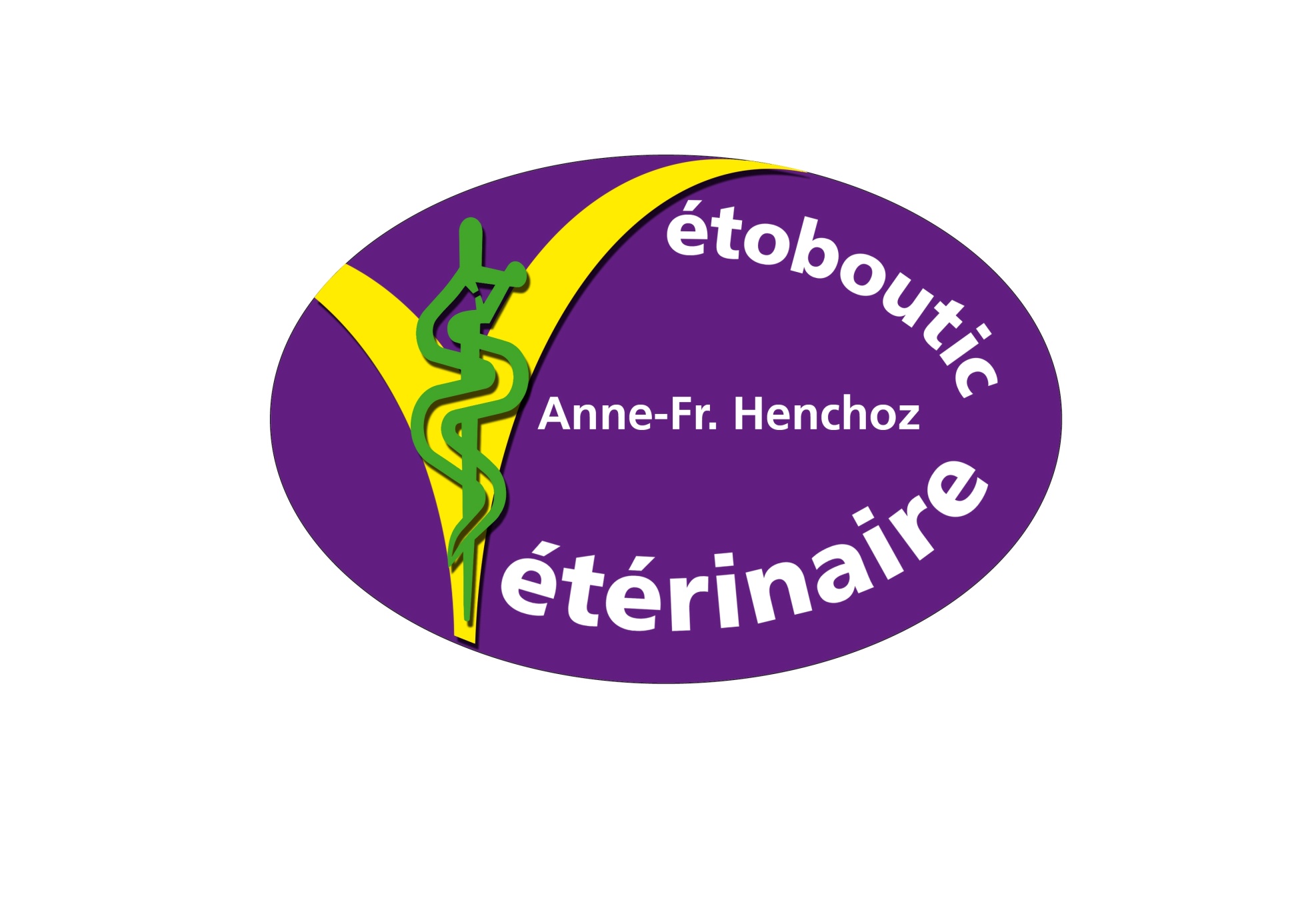 Nom de l’animalDate du jour du prélèvementAmener l’échantillon au laboratoire dans le cornet (maximum 4 heures après prélèvement) 